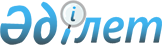 Сарыағаш ауданы әкімдігінің кейбір қаулыларына өзгерістер енгізу туралыТүркістан облысы Сарыағаш ауданы әкiмдiгiнiң 2022 жылғы 10 қарашадағы № 334 қаулысы
      Сарыағаш ауданының әкімдігі ҚАУЛЫ ЕТЕДІ:
      1. Сарыағаш ауданы әкімдігінің кейбір қаулыларына мынадай өзгерістер енгізілсін:
      1) Сарыағаш ауданы әкімдігінің 2019 жылғы 27 маусымдағы № 250 "Қауымдық сервитут белгілеу туралы" қаулысының (Нормативтік құқықтық актілердің мемлекеттік тіркеу тізілімінде № 5101 болып тіркелген, Қазақстан Республикасы нормативтік құқықтық актілерінің эталондық бақылау банкінде 2019 жылғы 12 шілдеде электрондық түрде жарияланған) 2 тармағы алынып тасталсын;
      2) Сарыағаш ауданы әкімдігінің 2019 жылғы 27 маусымдағы № 252 "Қауымдық сервитут белгілеу туралы" қаулысының (Нормативтік құқықтық актілердің мемлекеттік тіркеу тізілімінде № 5100 болып тіркелген, Қазақстан Республикасы нормативтік құқықтық актілерінің эталондық бақылау банкінде 2019 жылғы 12 шілдеде электрондық түрде жарияланған) 2 тармағы алынып тасталсын;
      3) Сарыағаш ауданы әкімдігінің 2018 жылғы 1 қарашадағы № 469 "Қауымдық сервитут белгілеу туралы" қаулысының (Нормативтік құқықтық актілердің мемлекеттік тіркеу тізілімінде № 4776 болып тіркелген, Қазақстан Республикасы нормативтік құқықтық актілерінің эталондық бақылау банкінде 2019 жылғы 8 қаңтарда электрондық түрде жарияланған) 2 тармағы алынып тасталсын;
      4) Сарыағаш ауданы әкімдігінің 2019 жылғы 27 маусымдағы № 251 "Қауымдық сервитут белгілеу туралы" қаулысының (Нормативтік құқықтық актілердің мемлекеттік тіркеу тізілімінде № 5102 болып тіркелген, Қазақстан Республикасы нормативтік құқықтық актілерінің эталондық бақылау банкінде 2019 жылғы 12 шілдеде электрондық түрде жарияланған) 2 тармағы алынып тасталсын.
      2. Осы қаулының орындалуын бақылау аудан әкімінің жетекшілік ететін орынбасарына жүктелсін.
      3. Осы қаулы оның алғашы ресми жарияланған күнінен кейін күнтізбелік он күн өткен соң қолданысқа енгізіледі.
					© 2012. Қазақстан Республикасы Әділет министрлігінің «Қазақстан Республикасының Заңнама және құқықтық ақпарат институты» ШЖҚ РМК
				
      Аудан әкімі

М.Отаршиев
